Field Visit Activities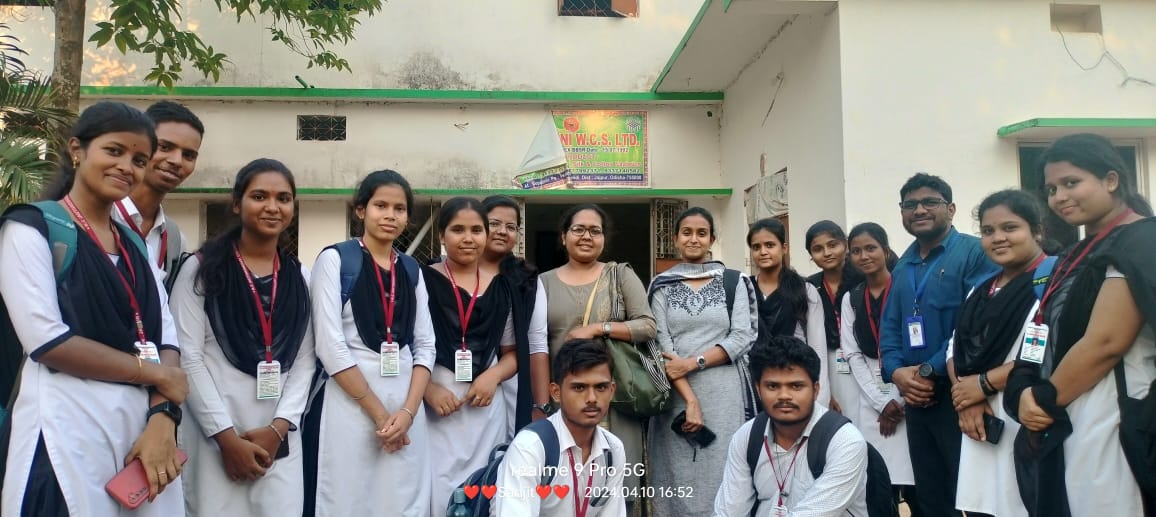 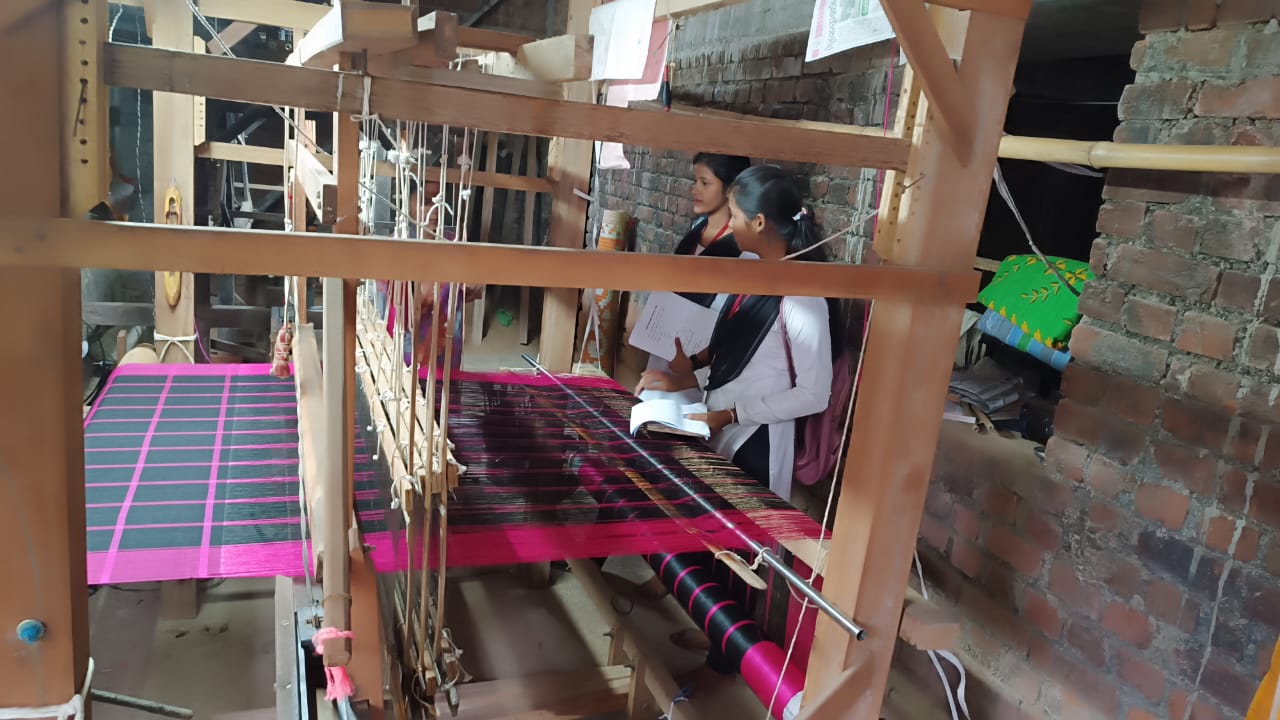 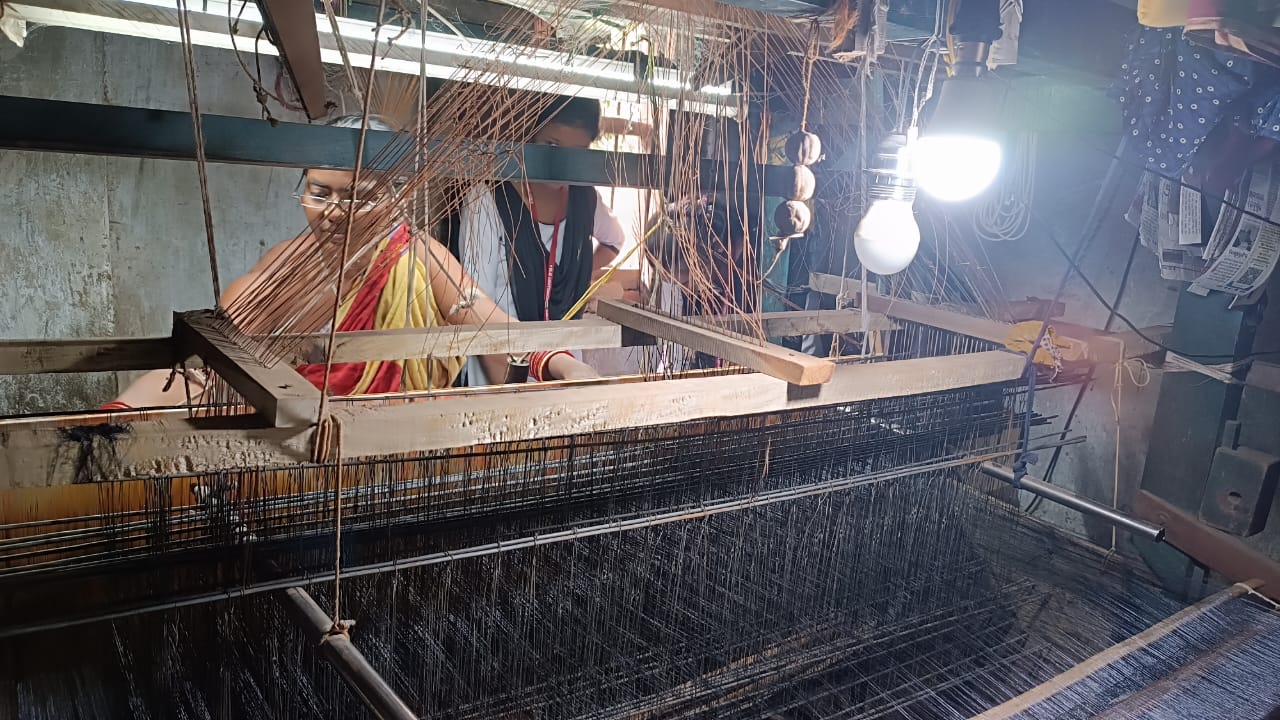 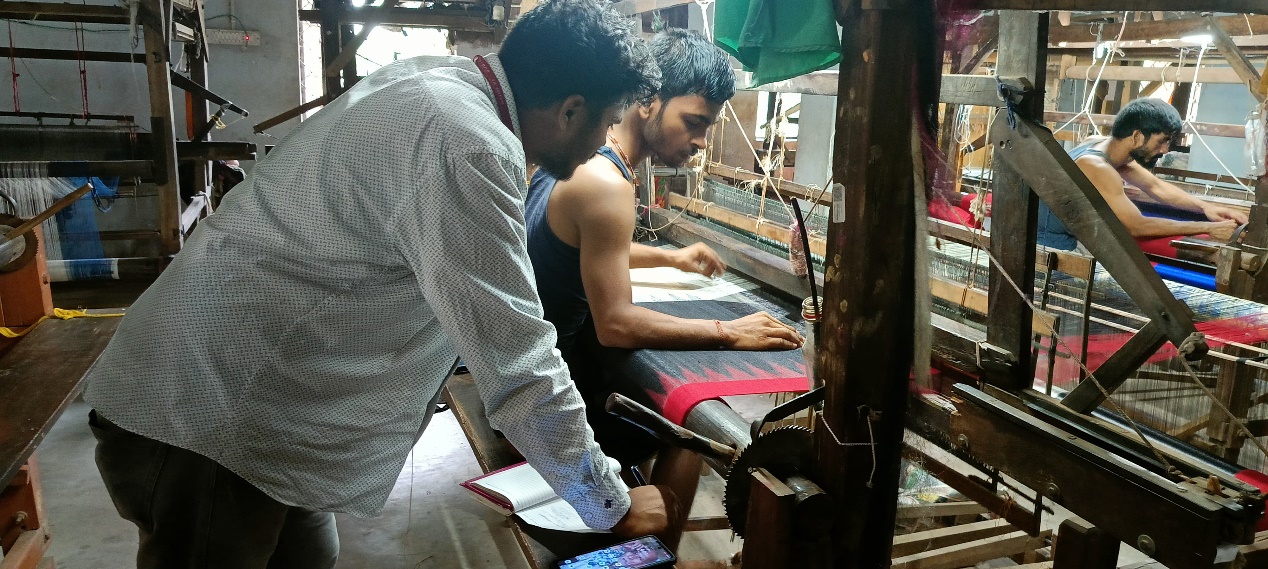 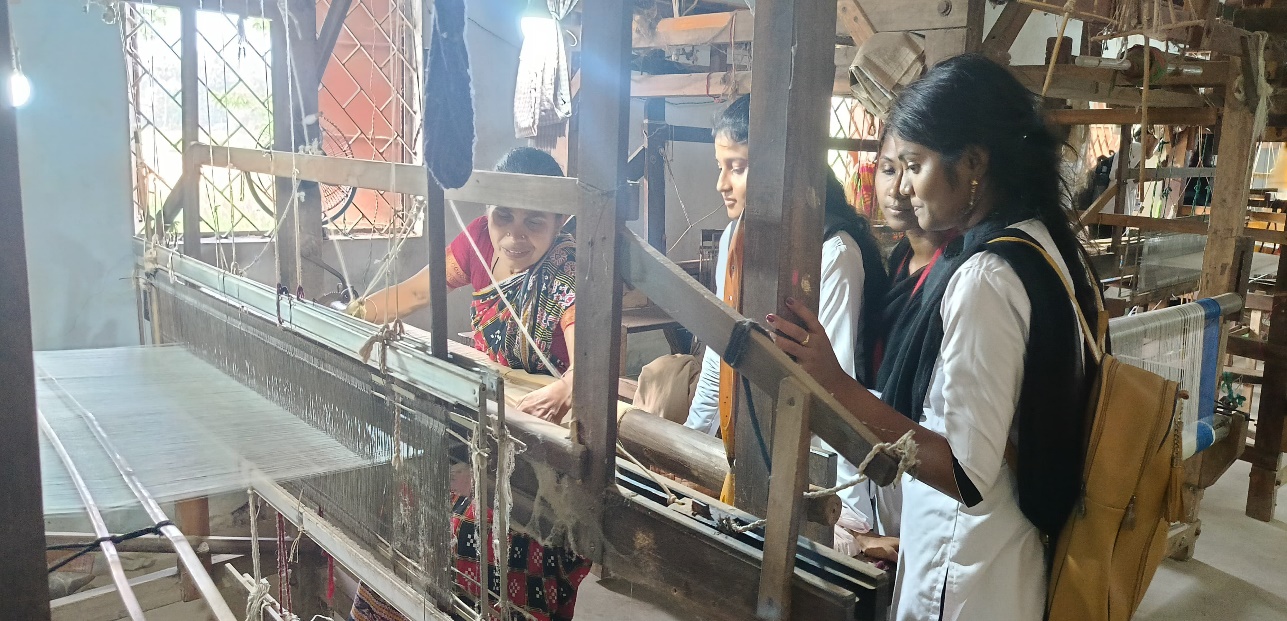 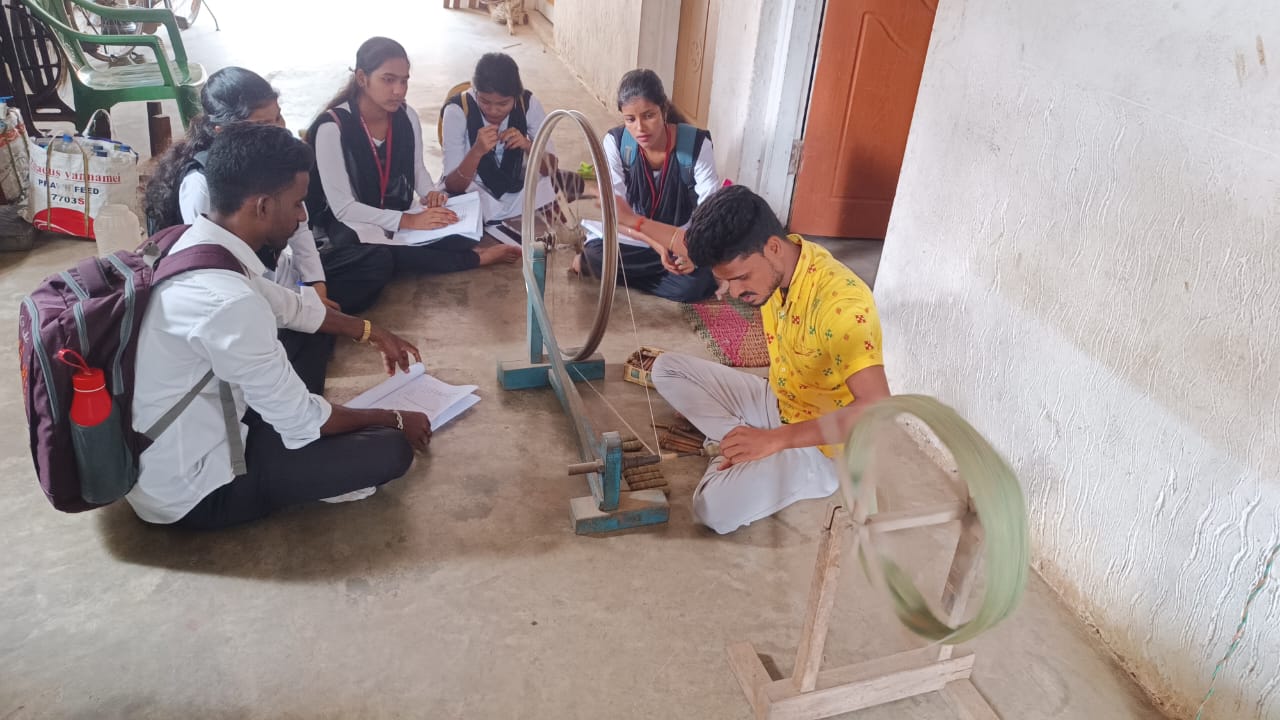 Rural Camp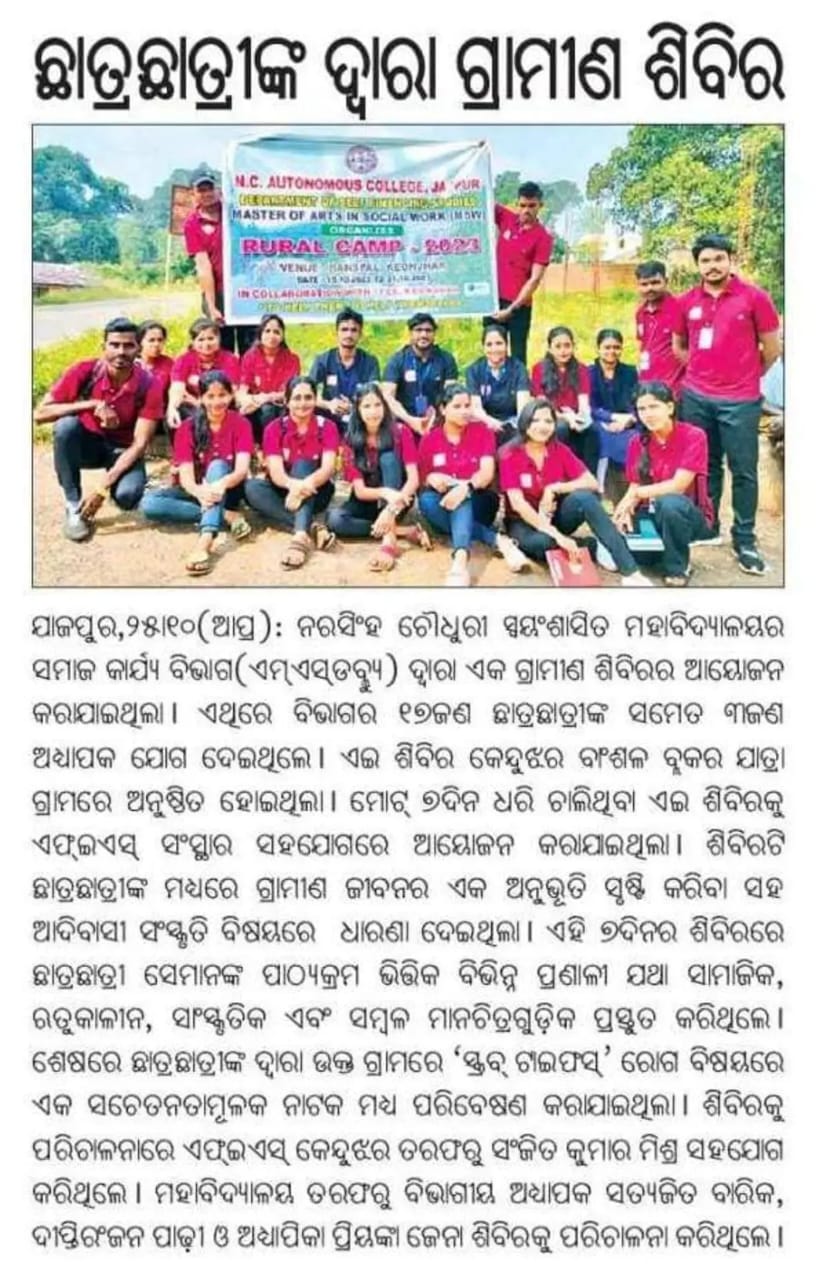 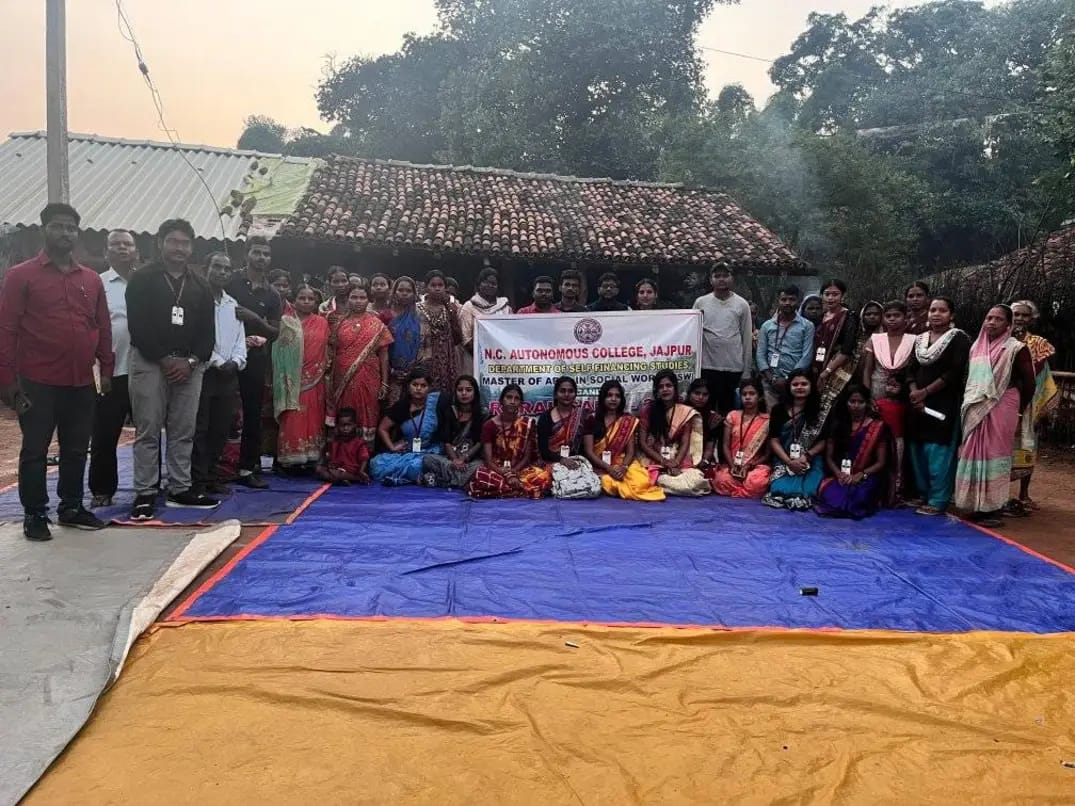 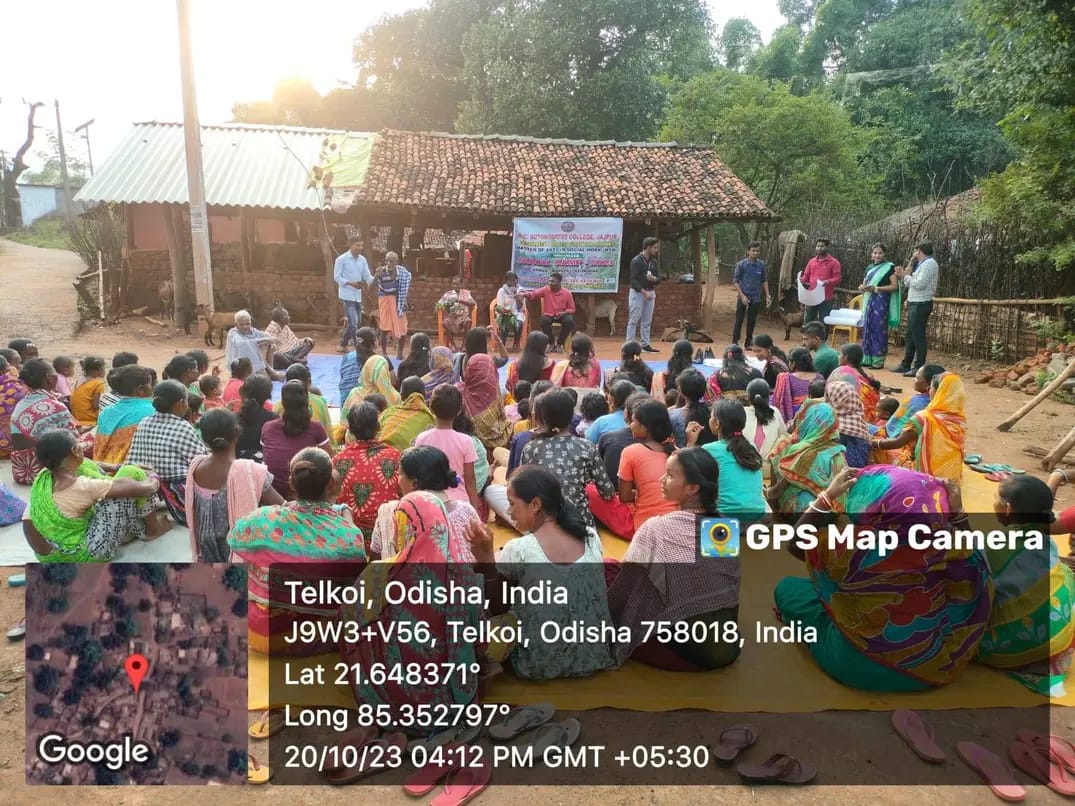 Annual Seminar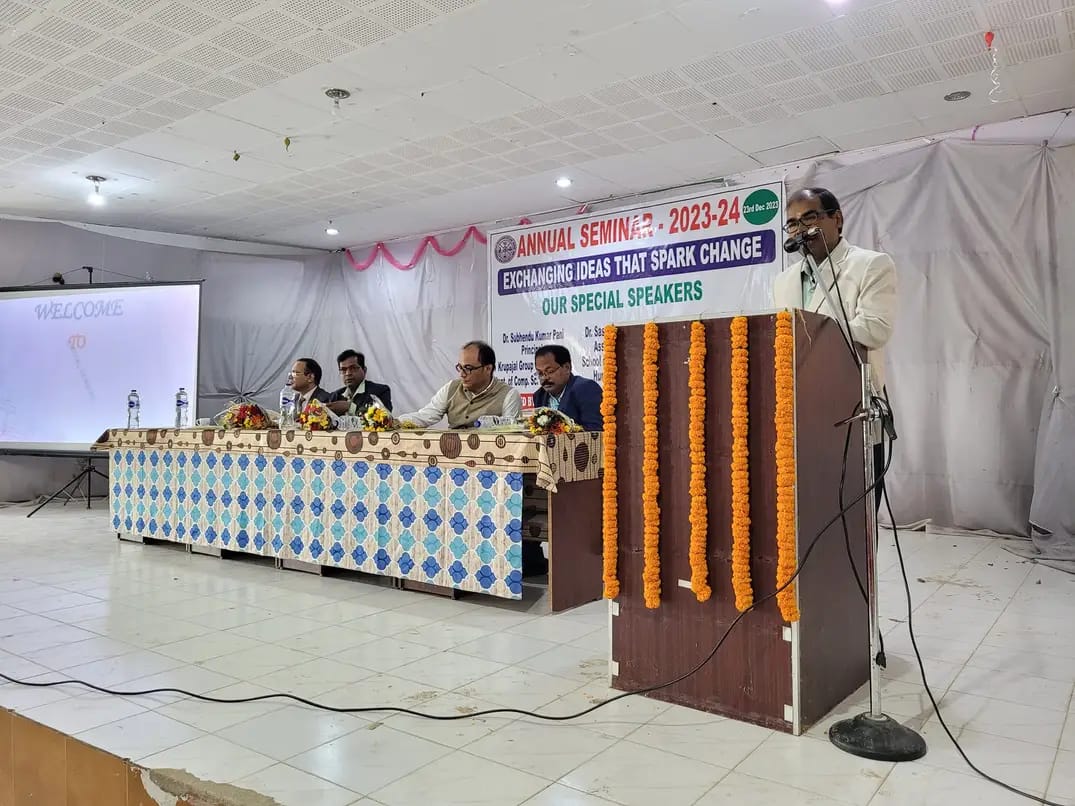 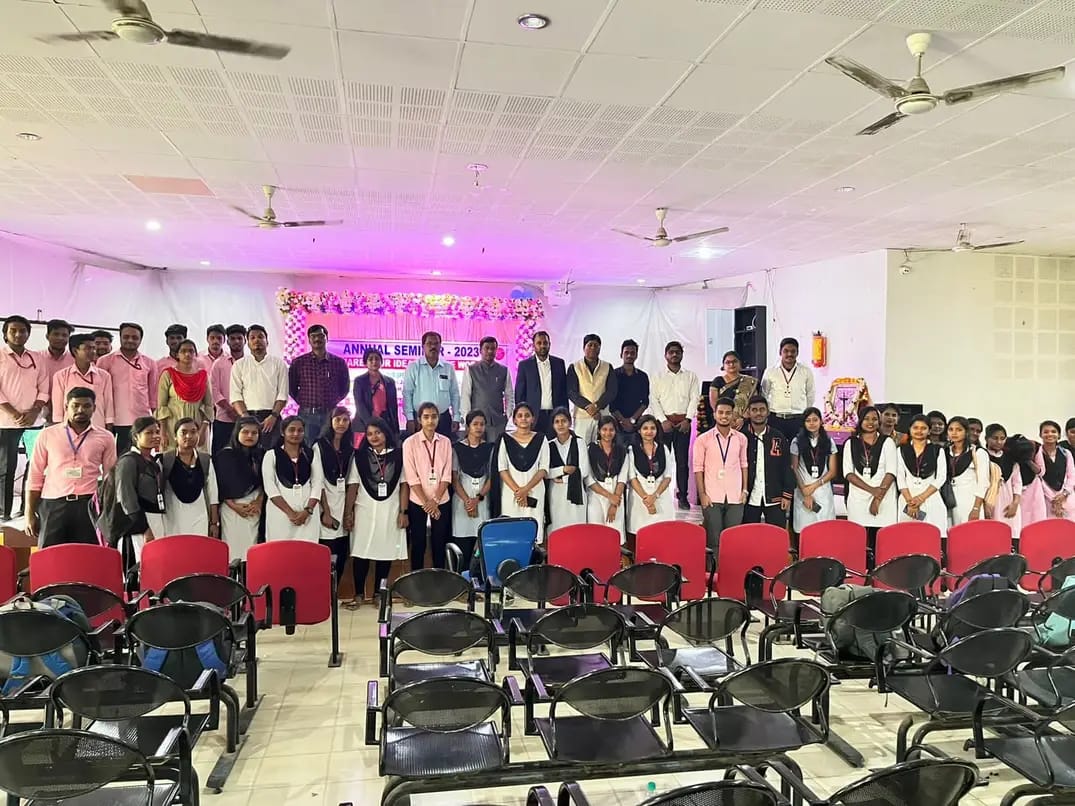 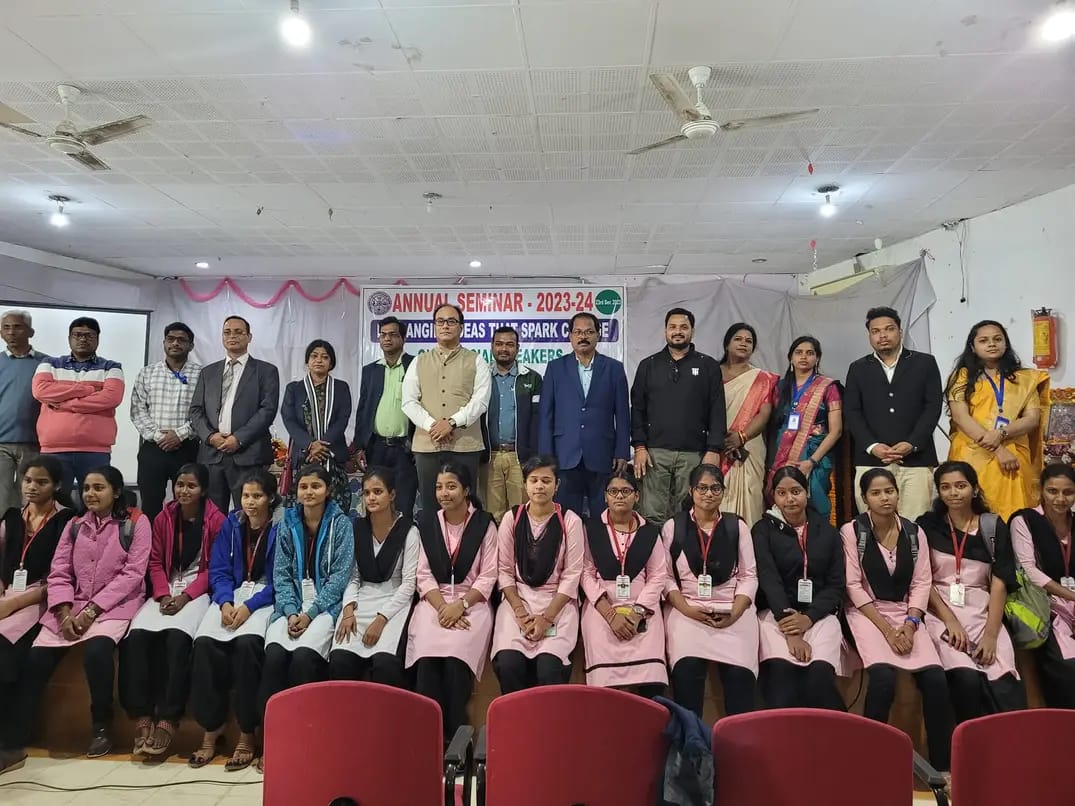 Farewell Ceremony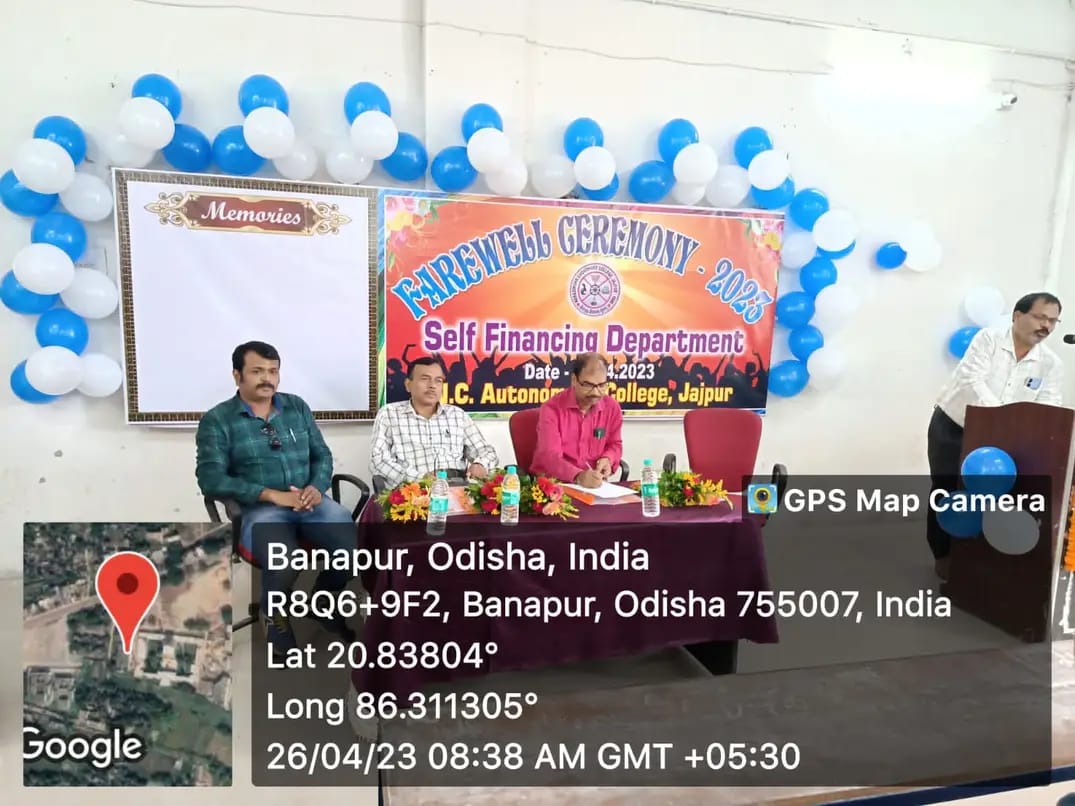 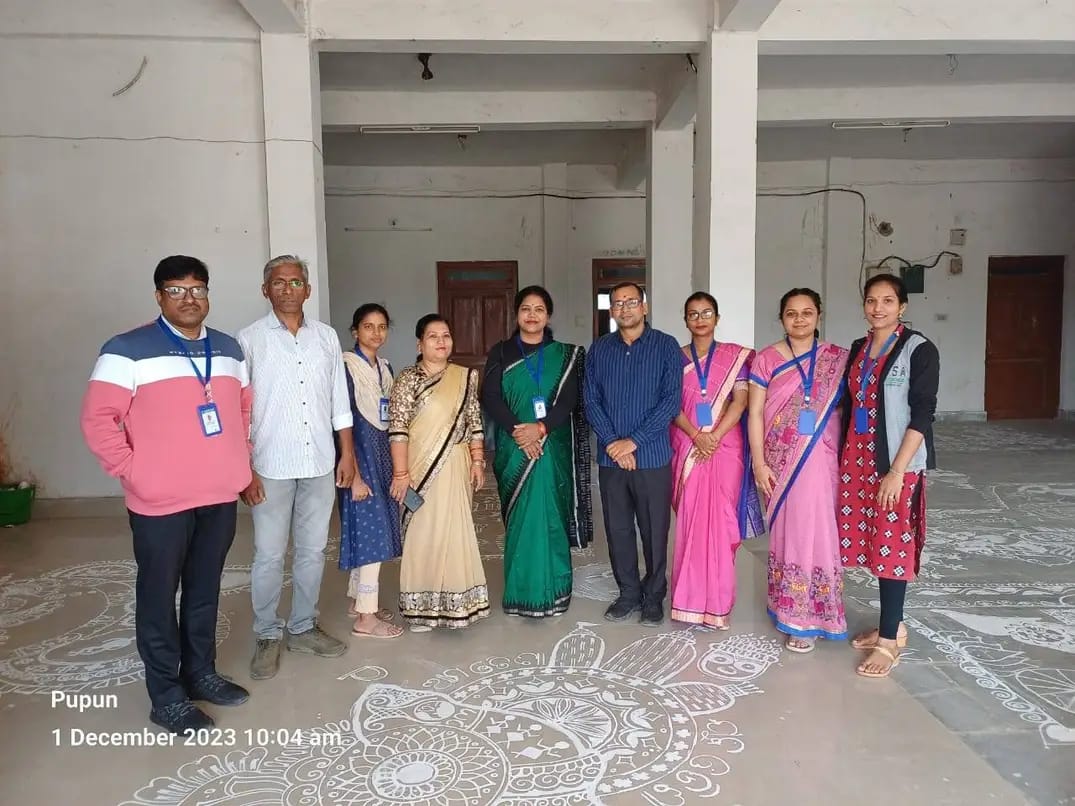 Fresher Party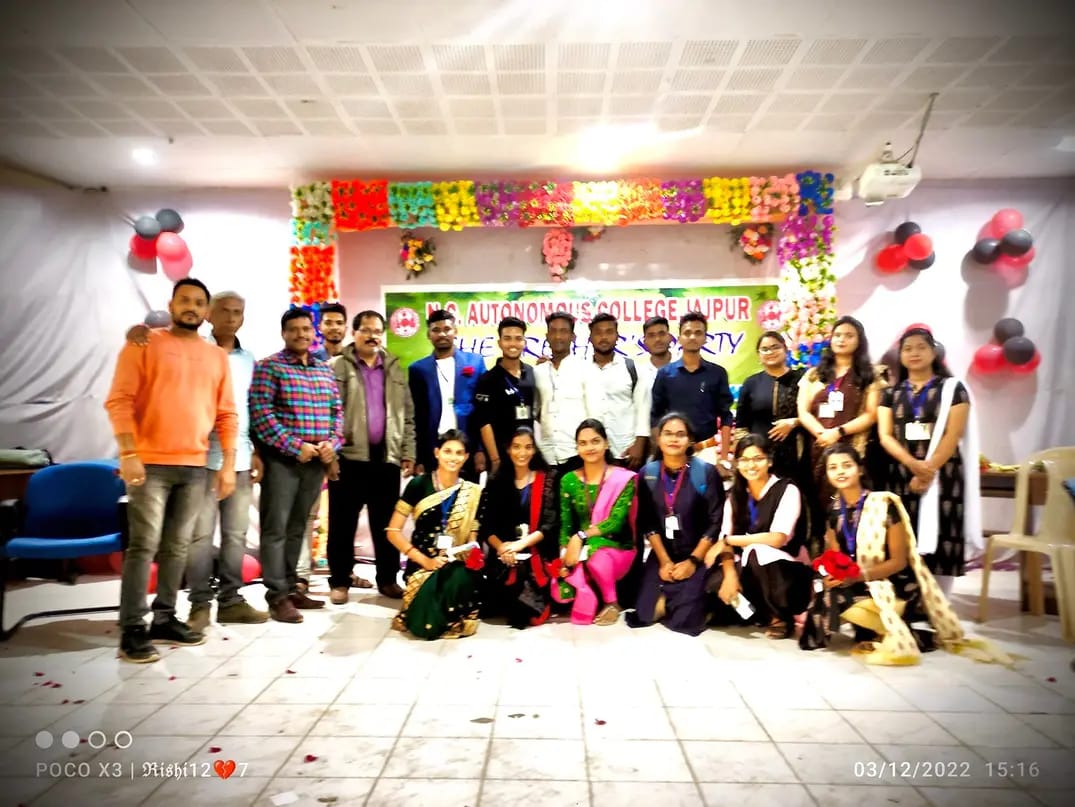 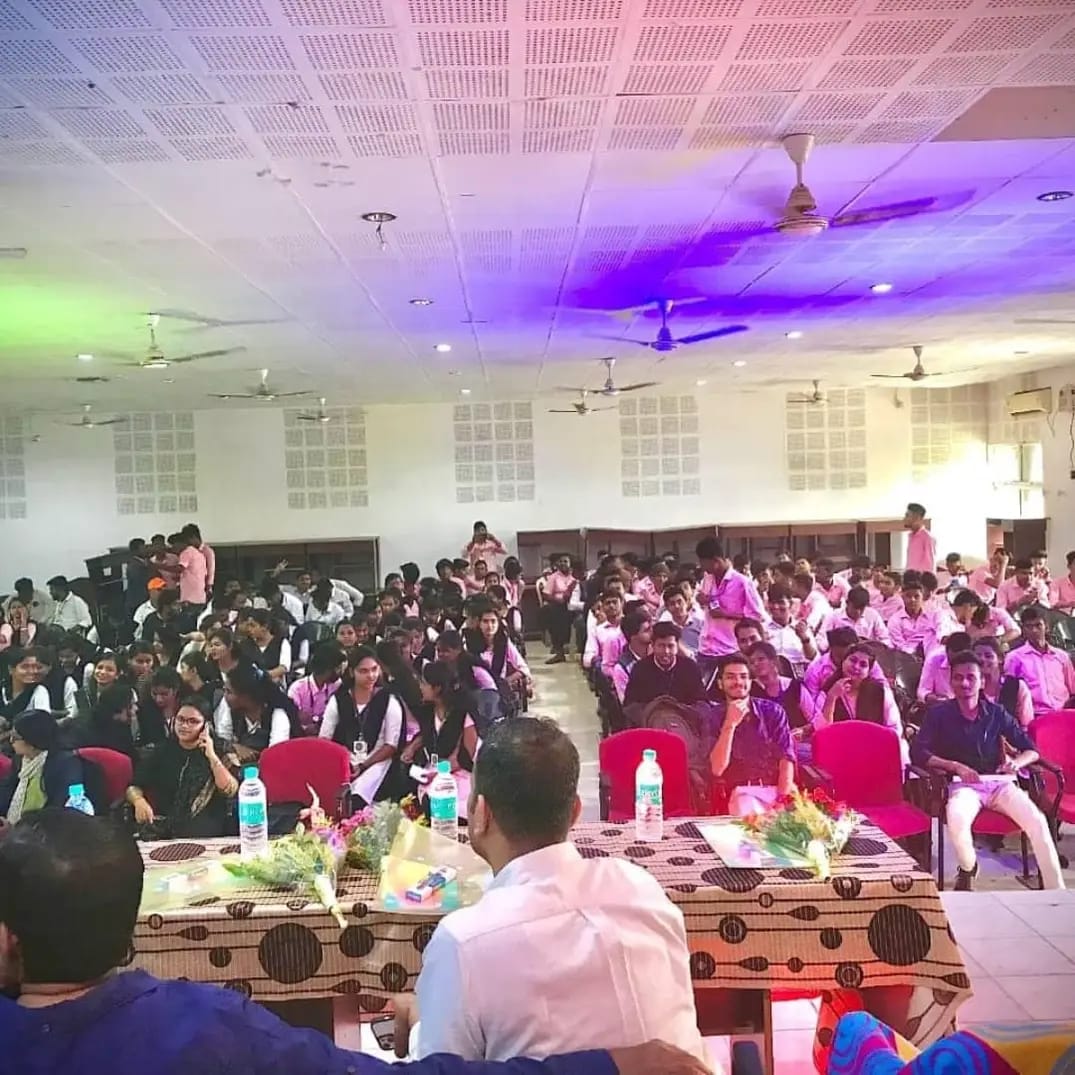 Seminar by Students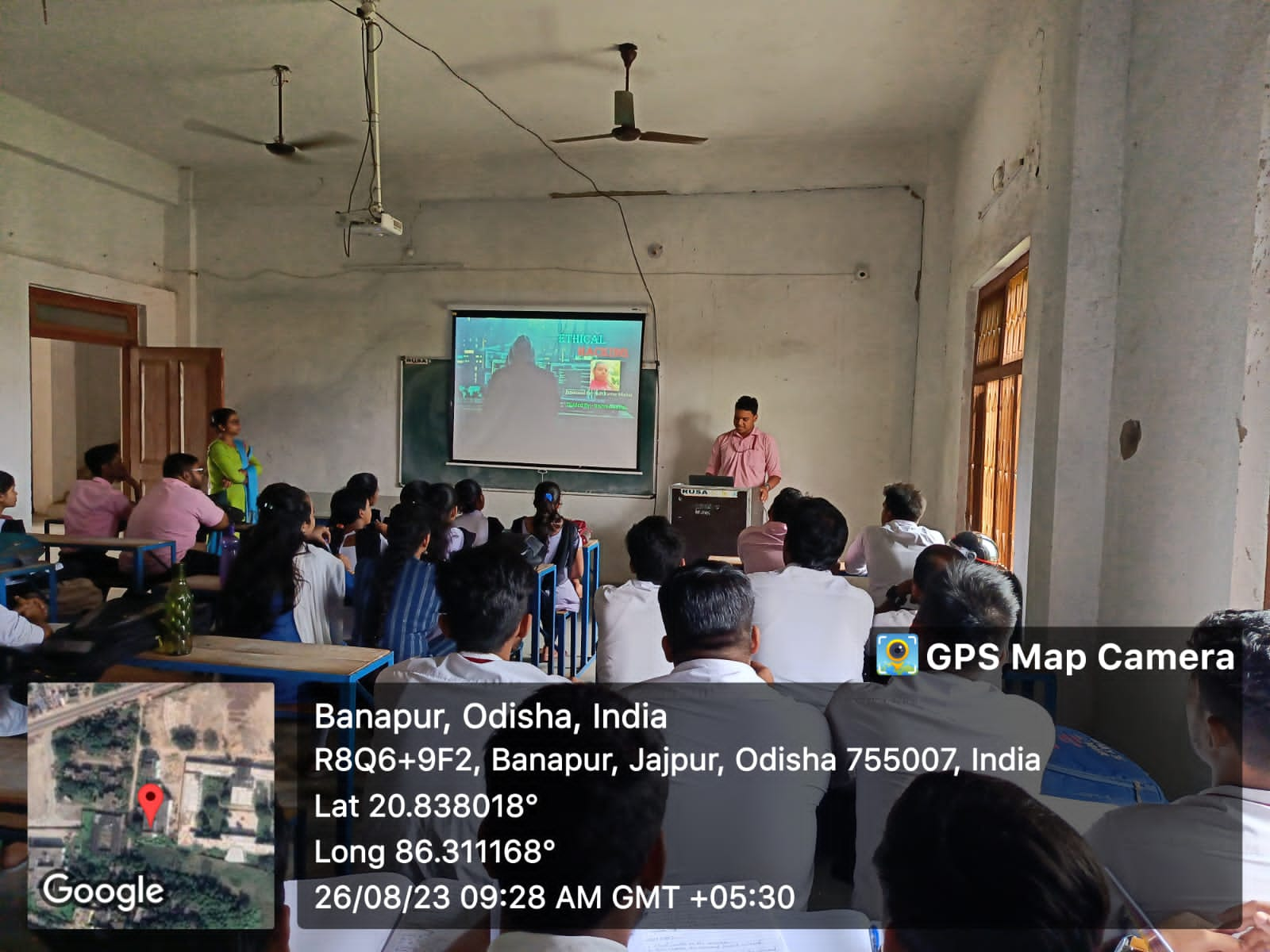 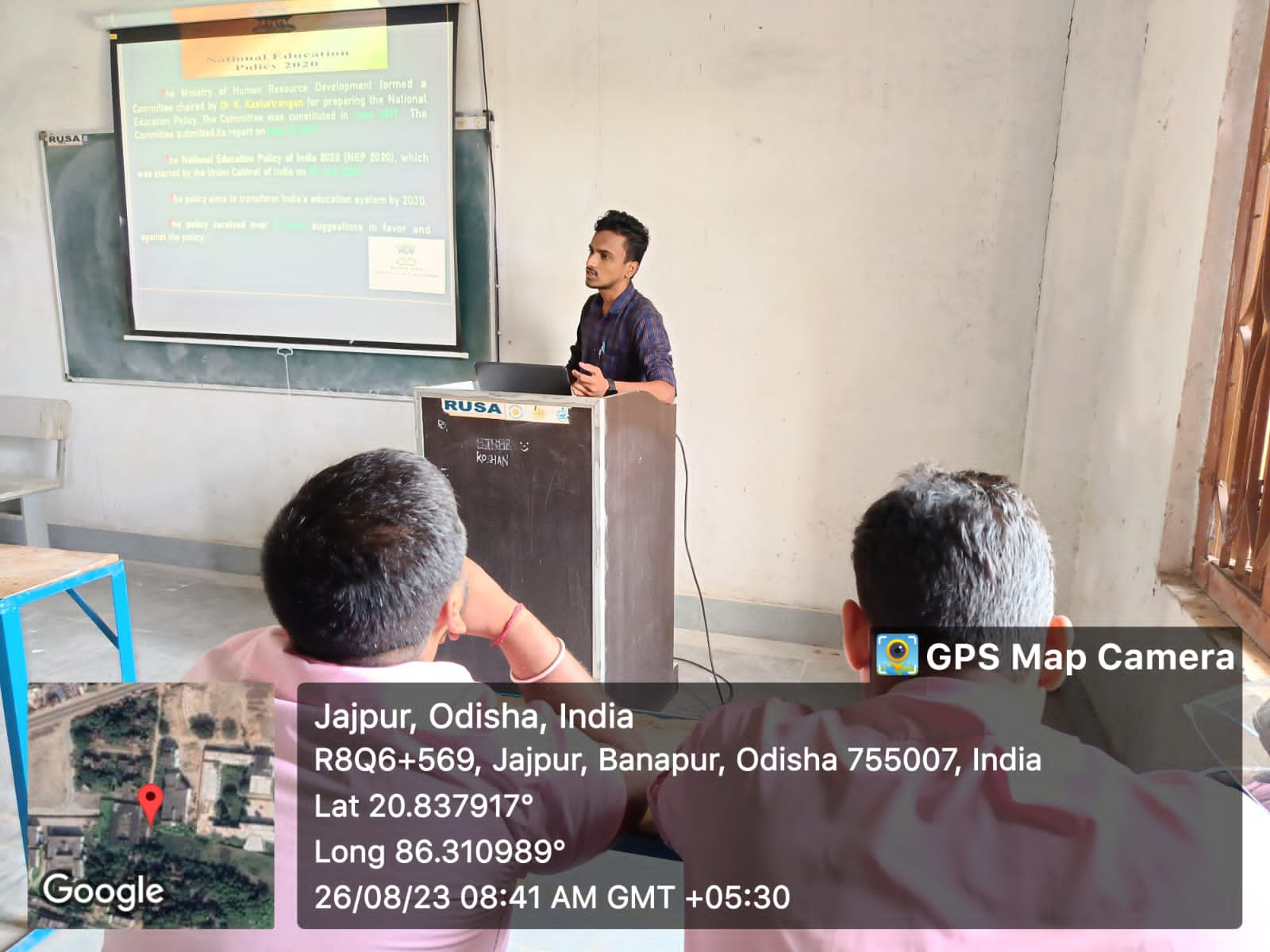 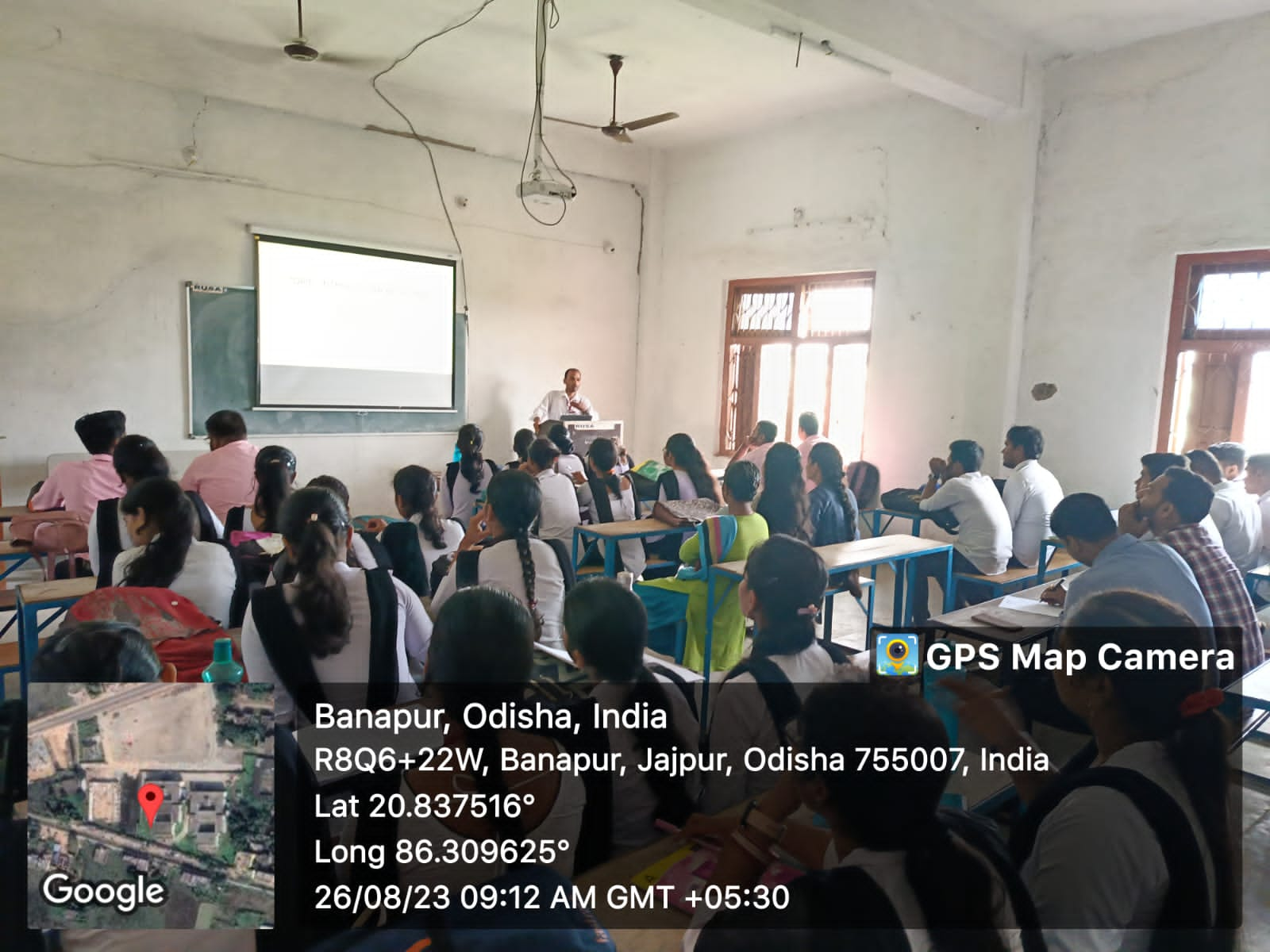 Faculty Development Training Program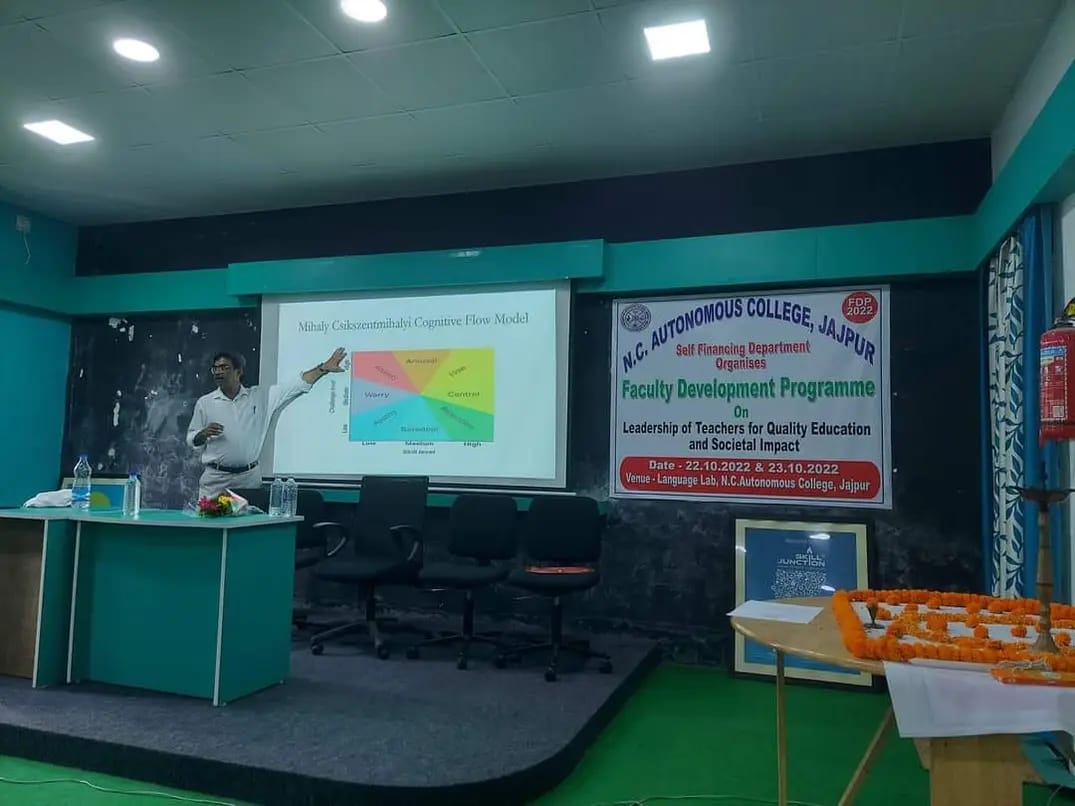 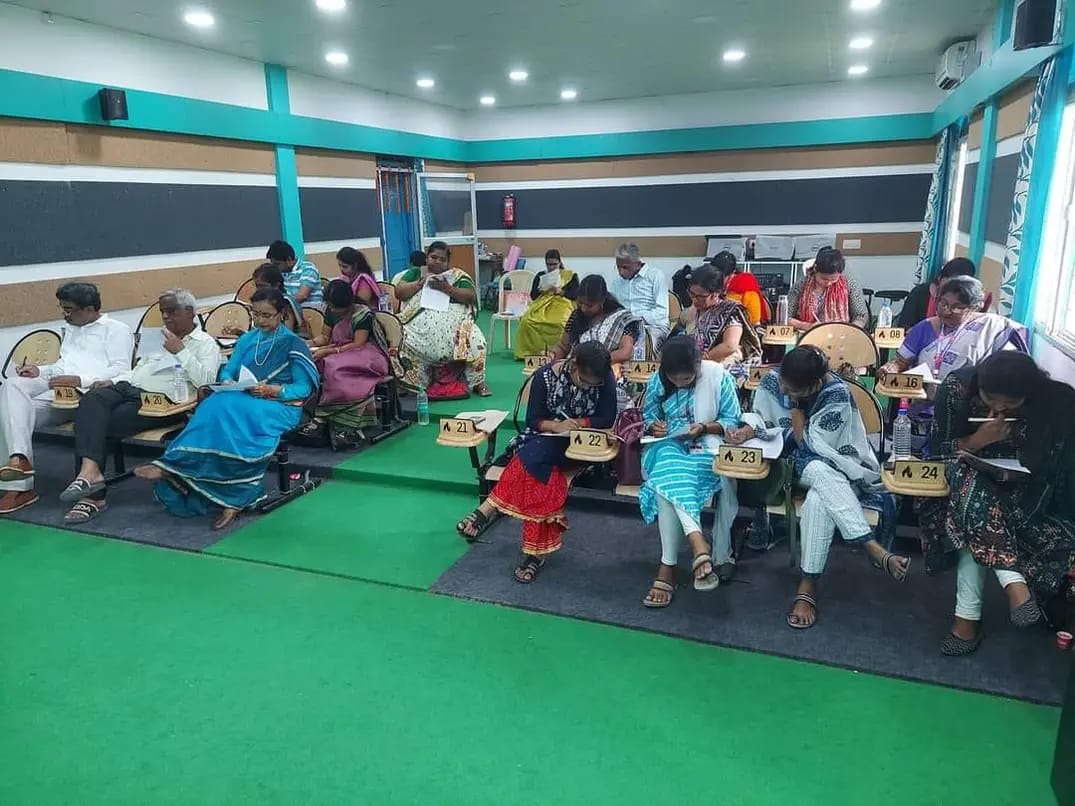 Organizational visit to DRDA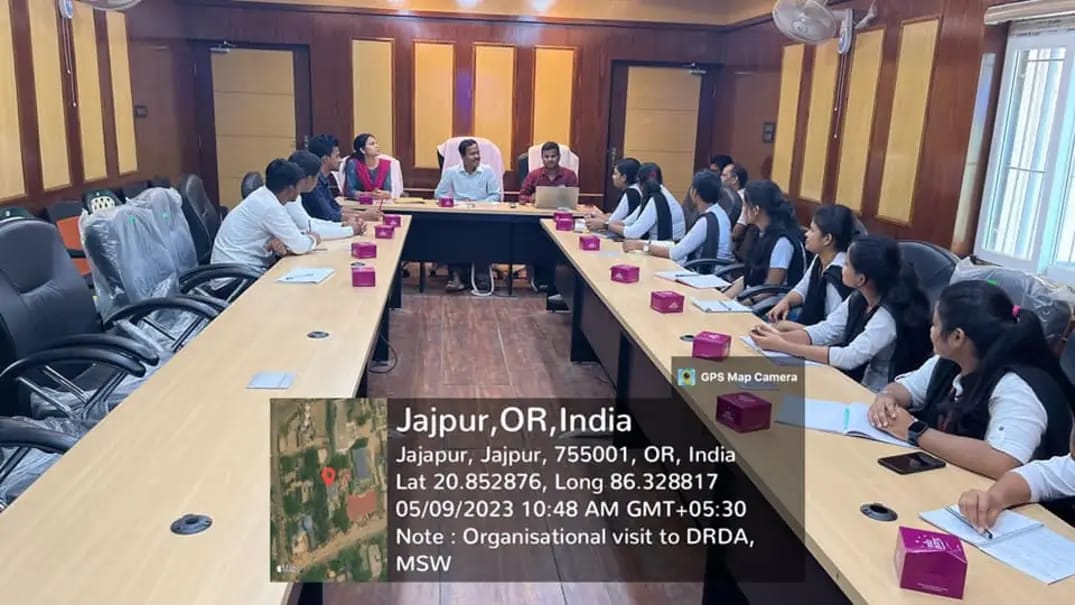 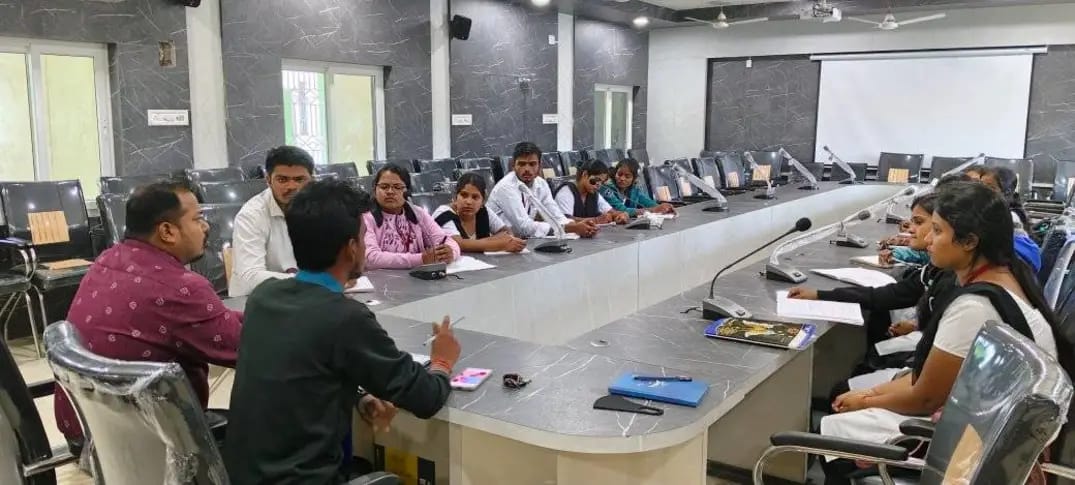 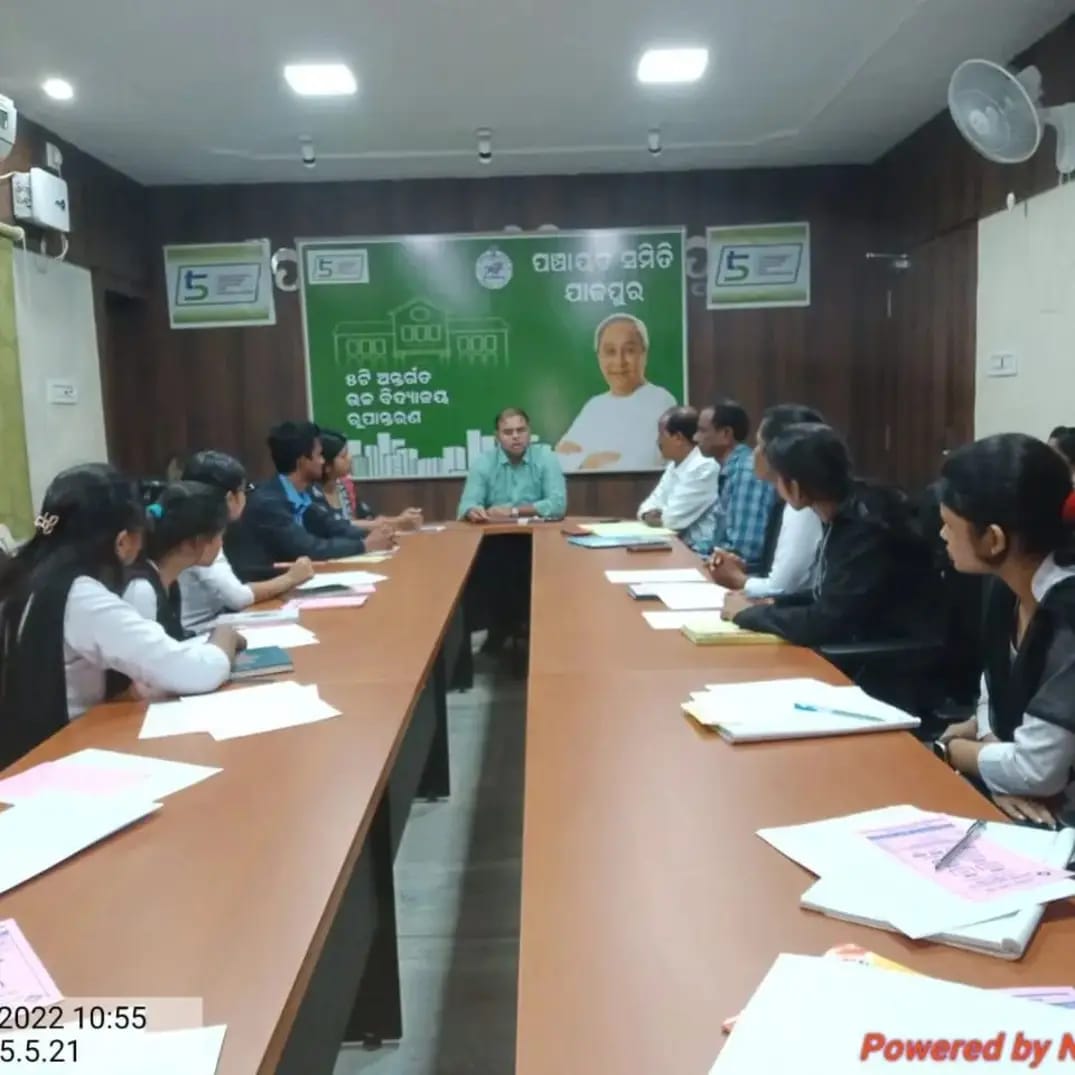 Weekly Seminars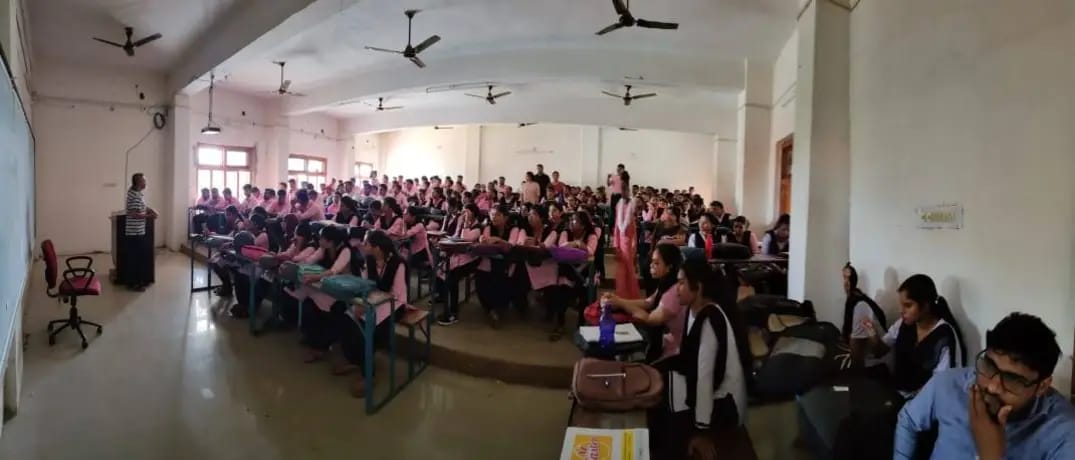 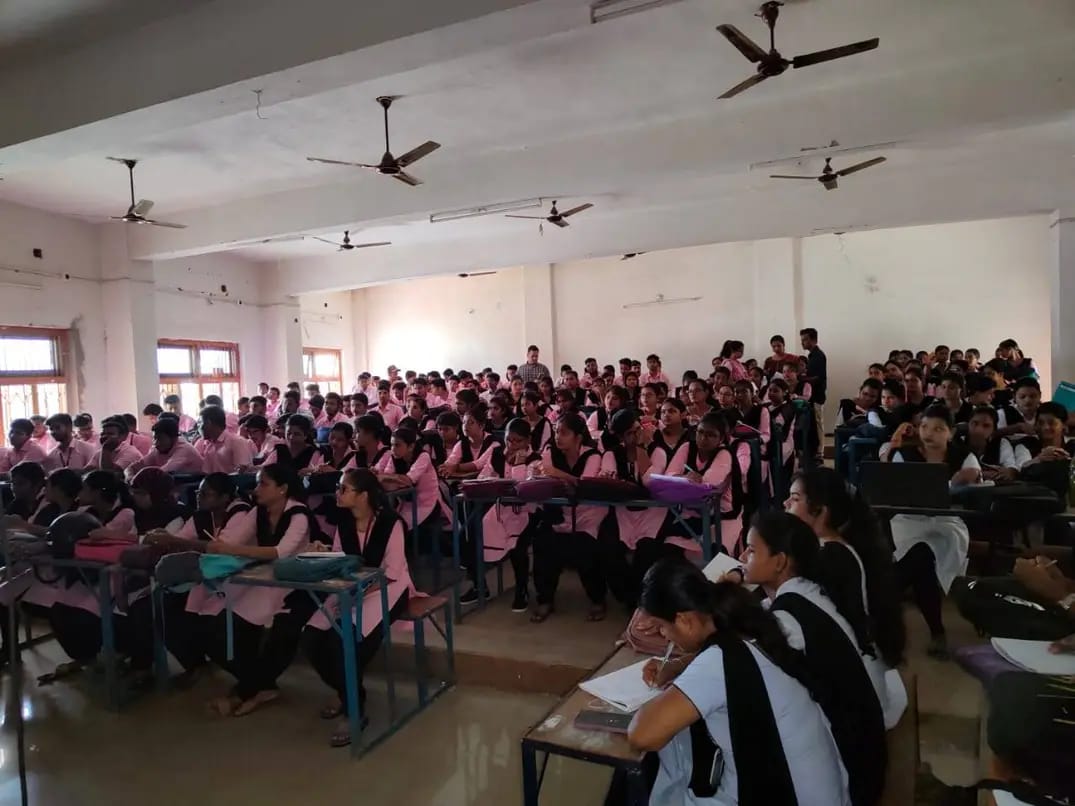 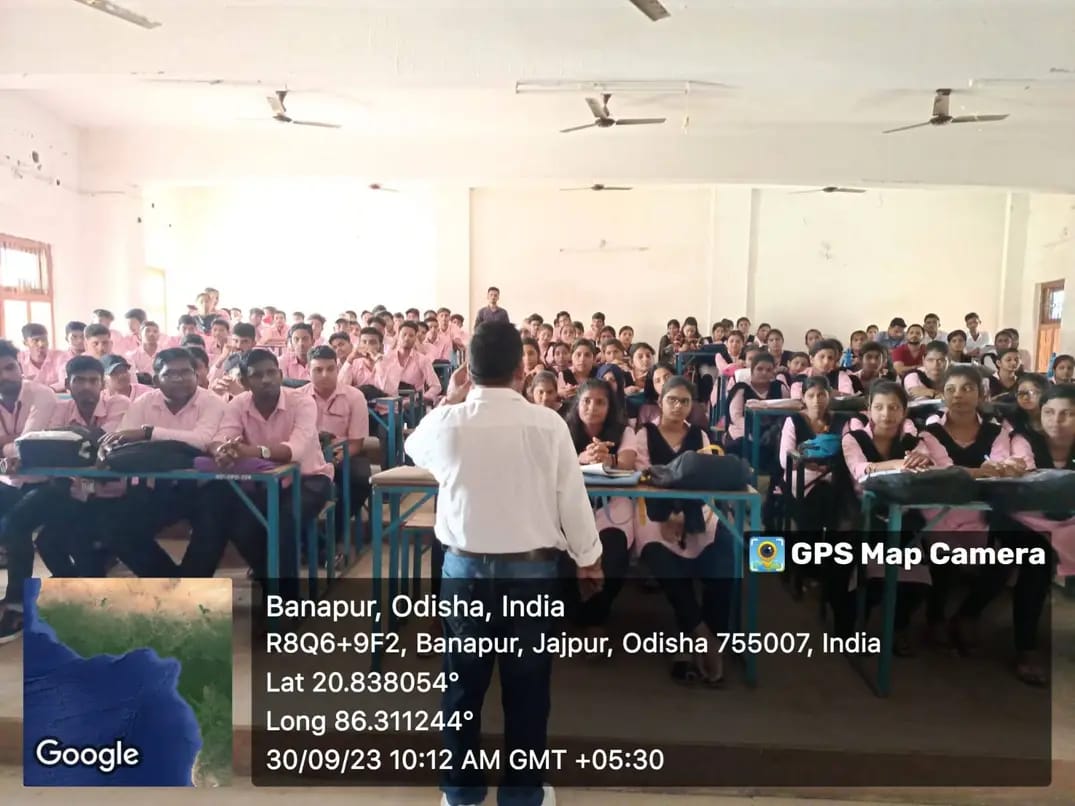 Seminar by Faculties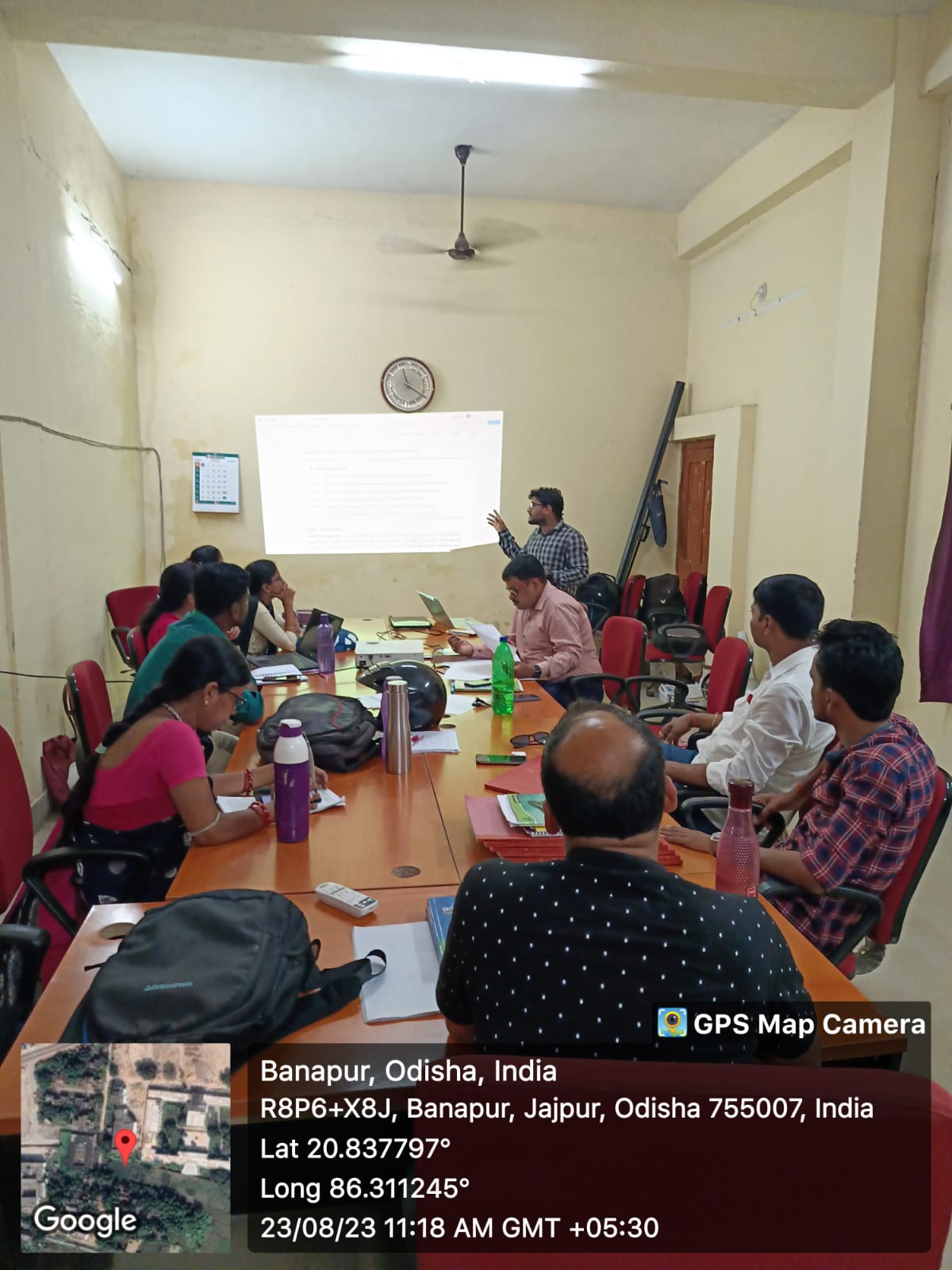 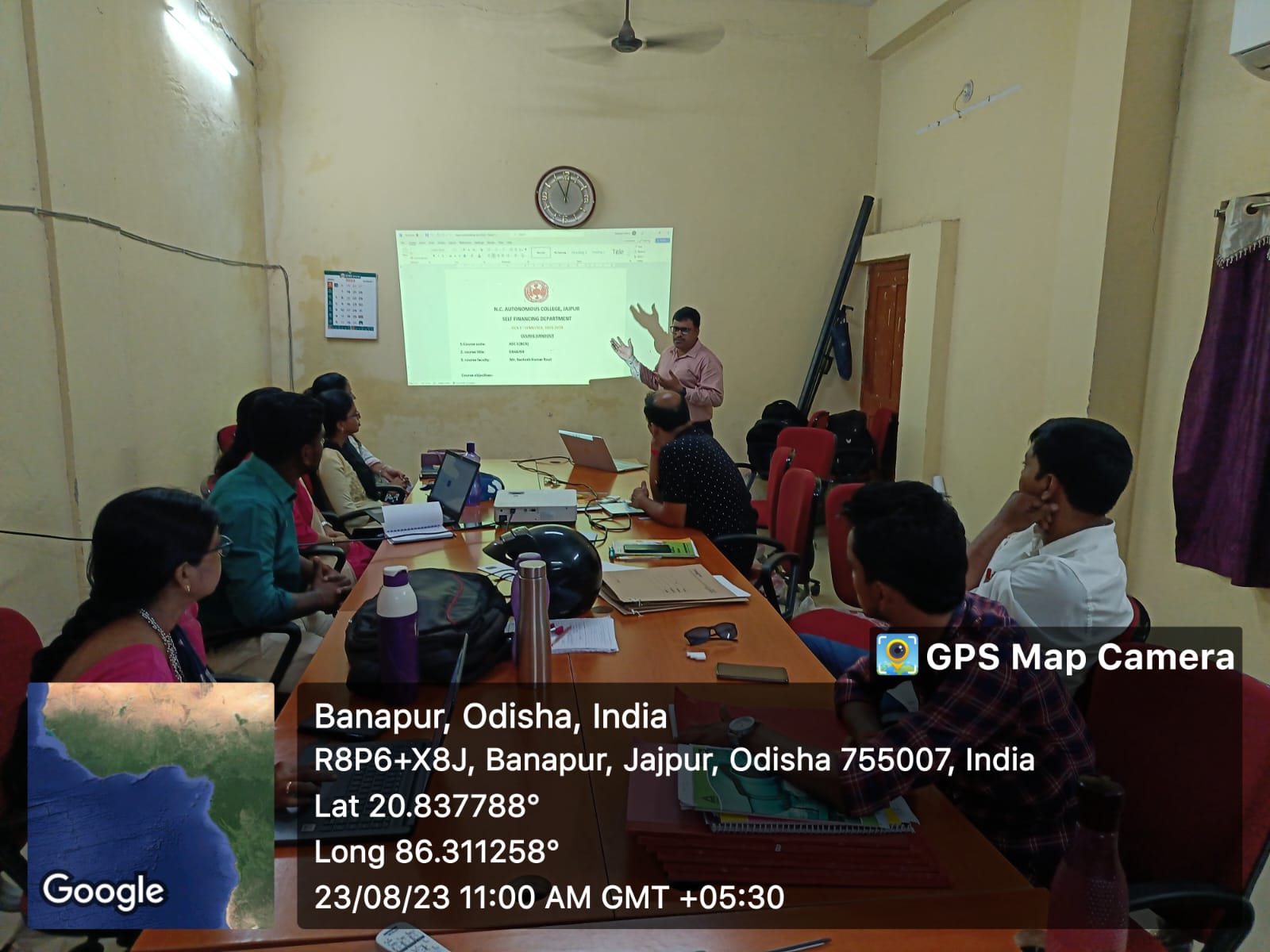 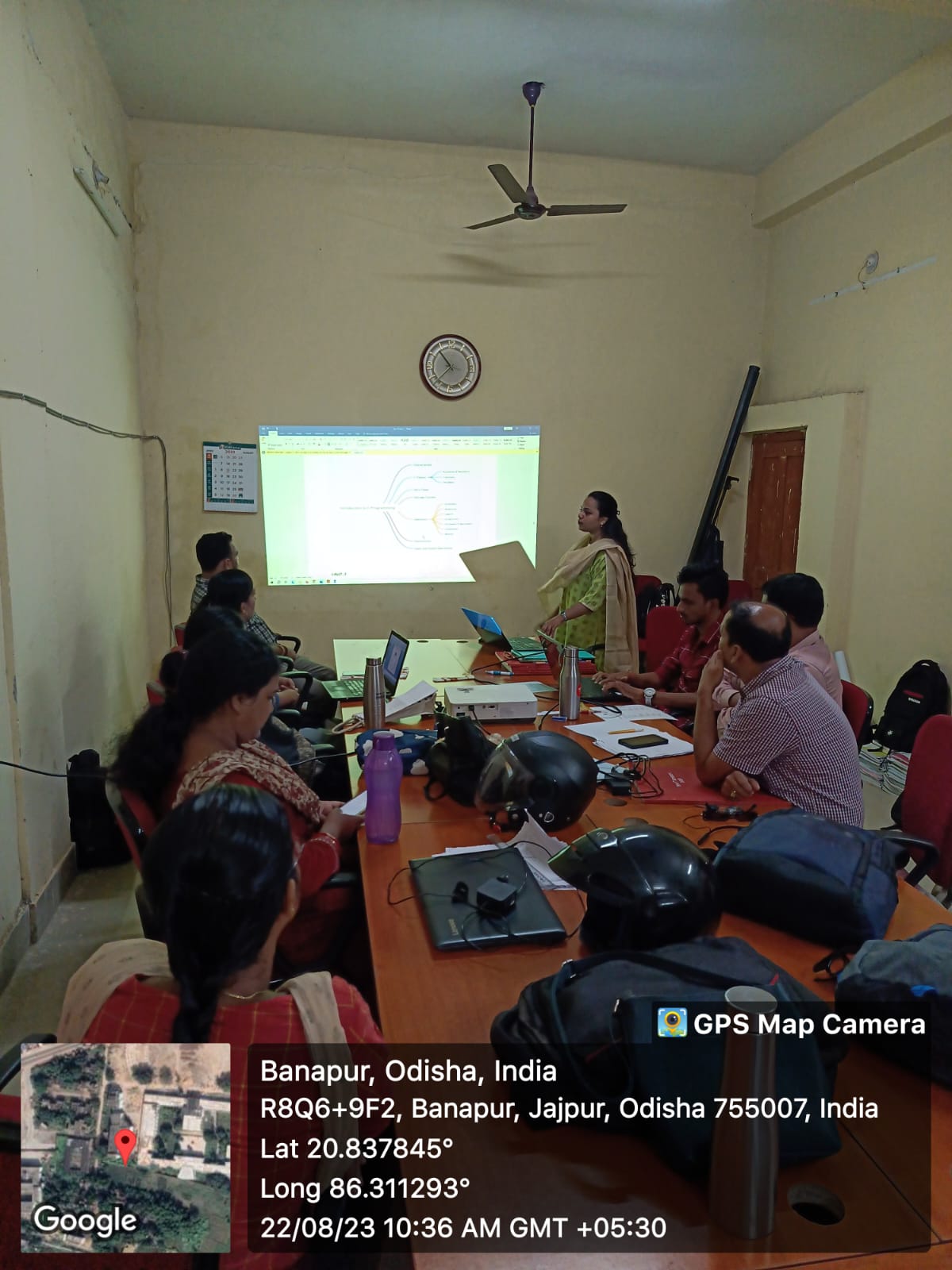 Workshop by Self- financing department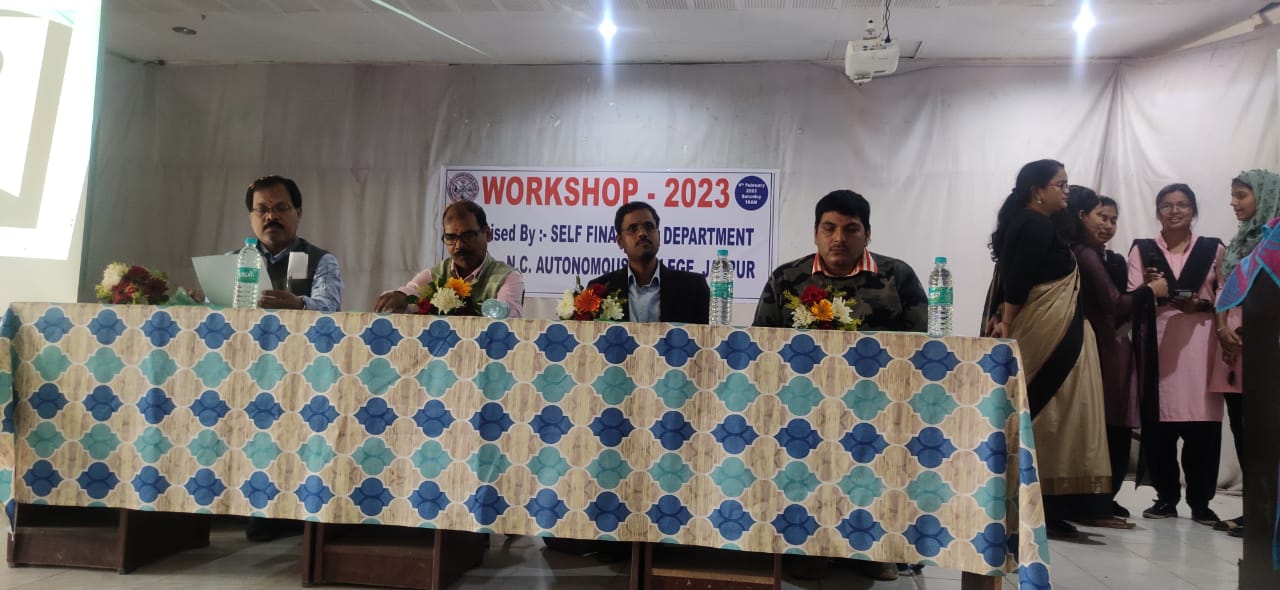 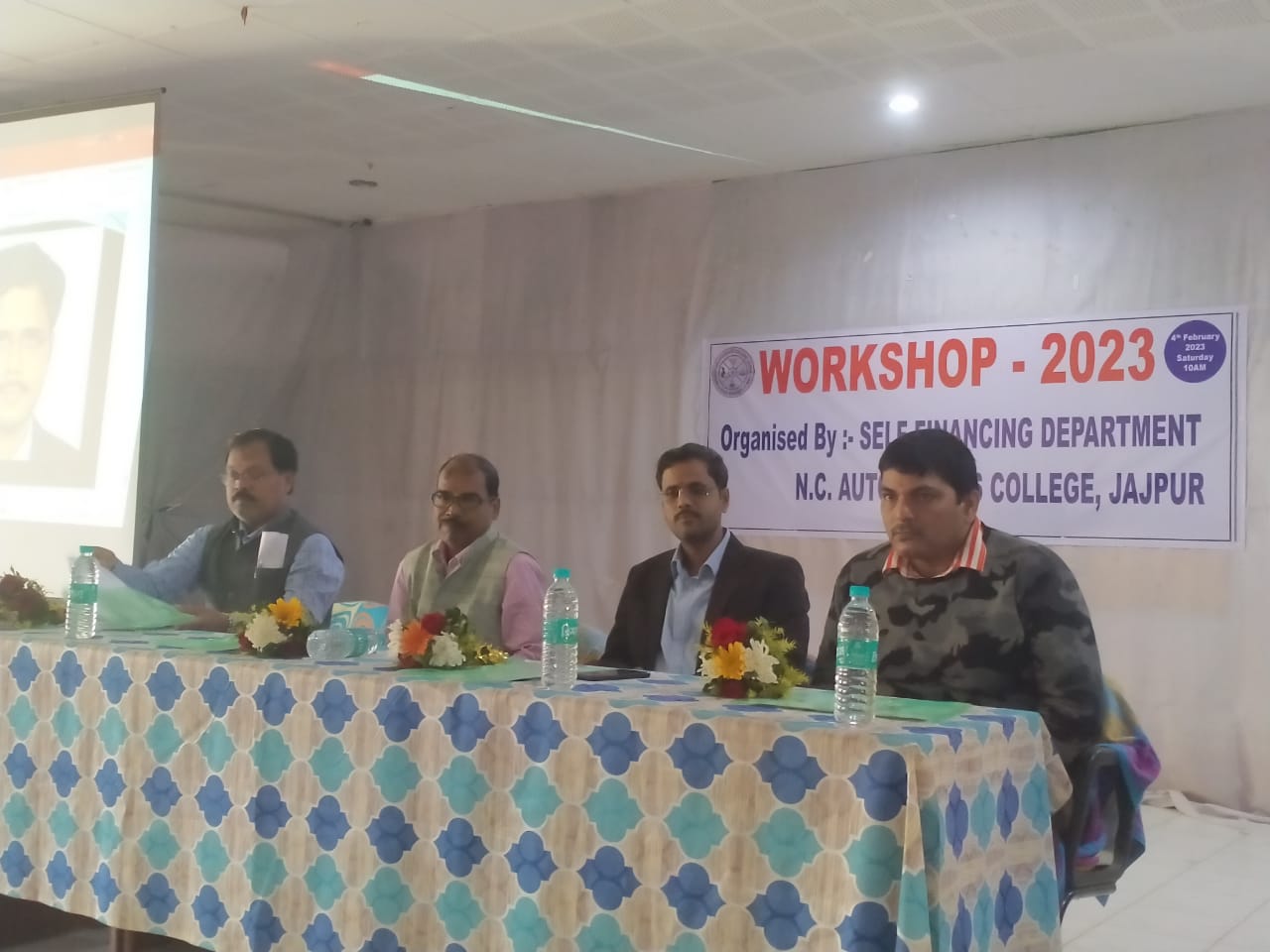 Annual Webinar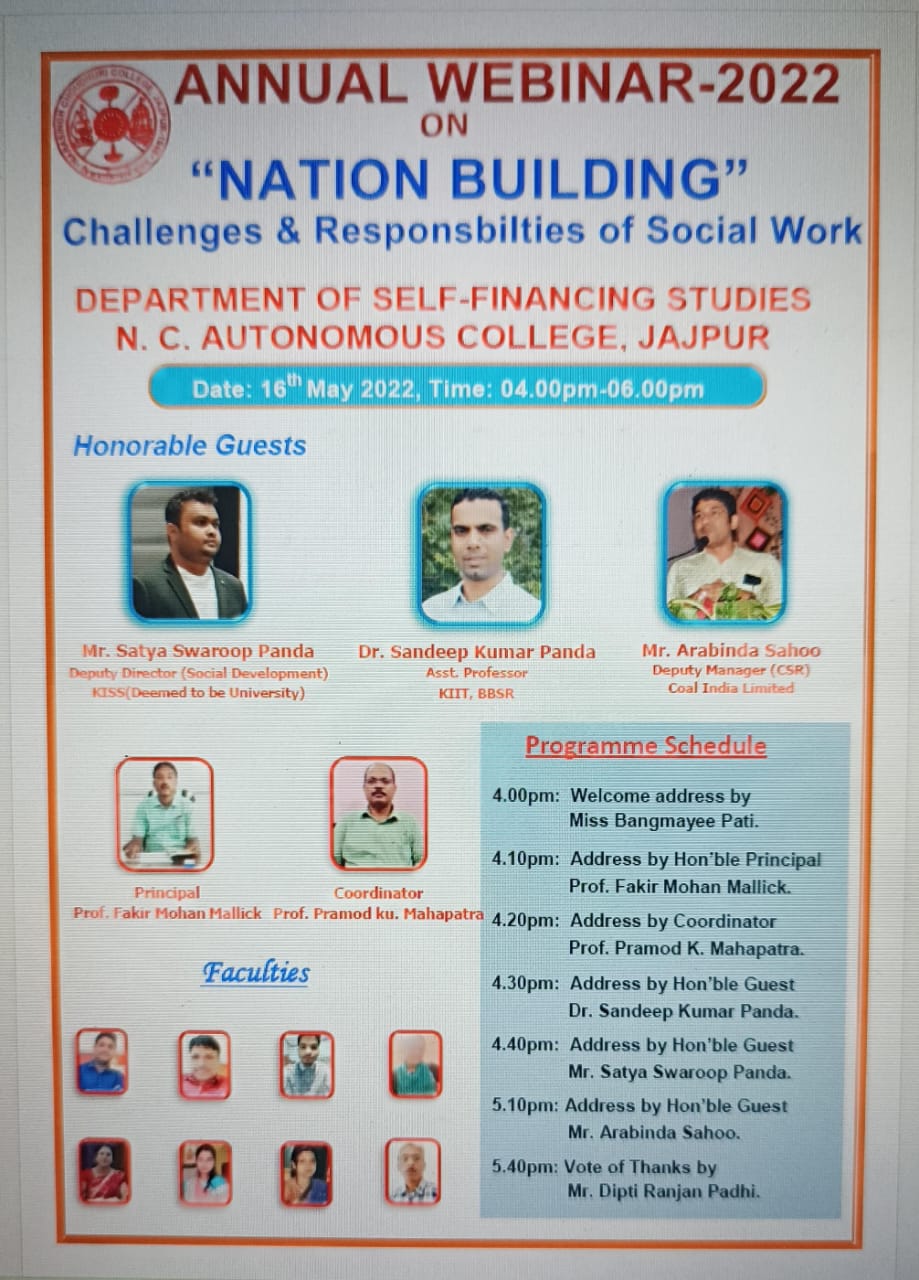 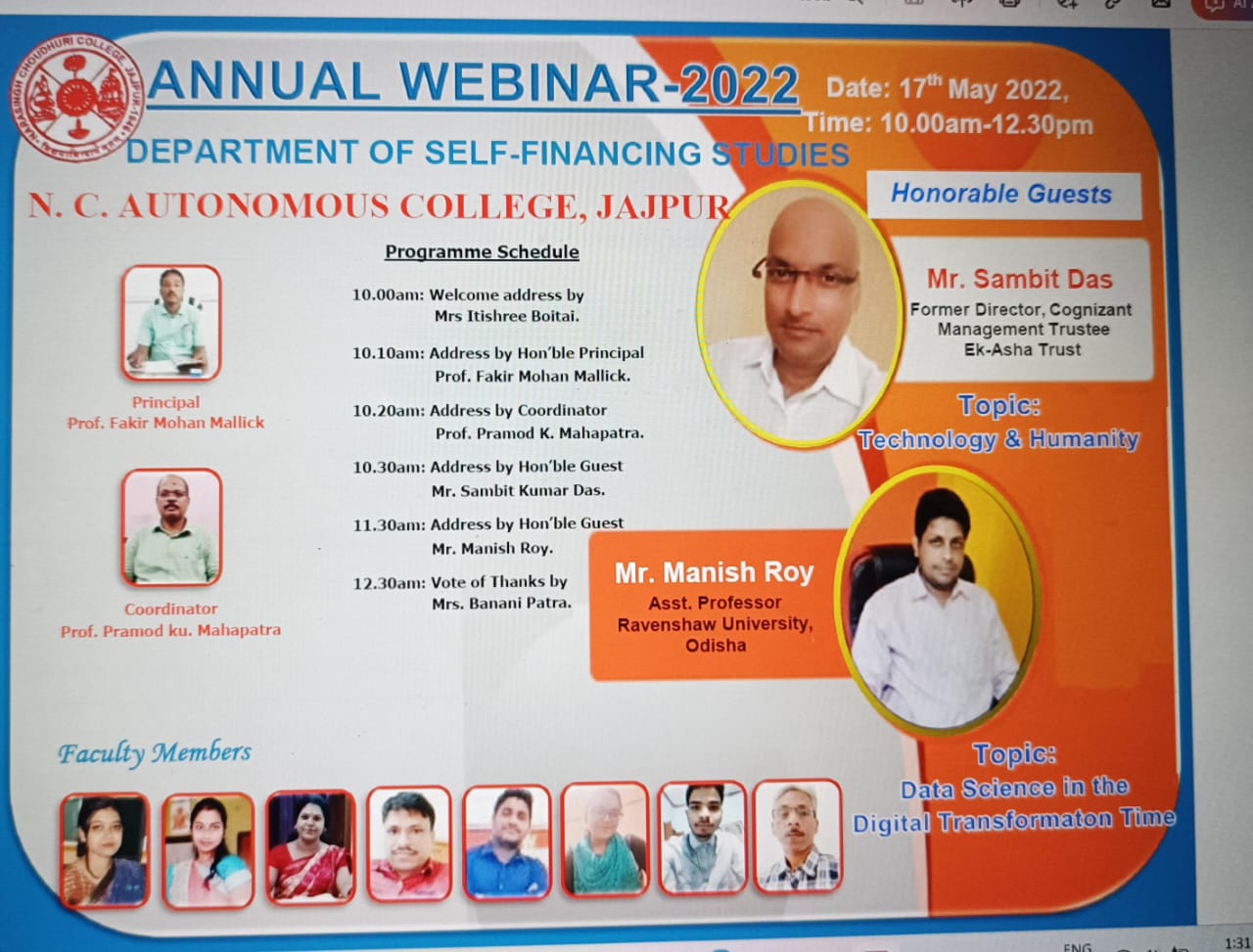 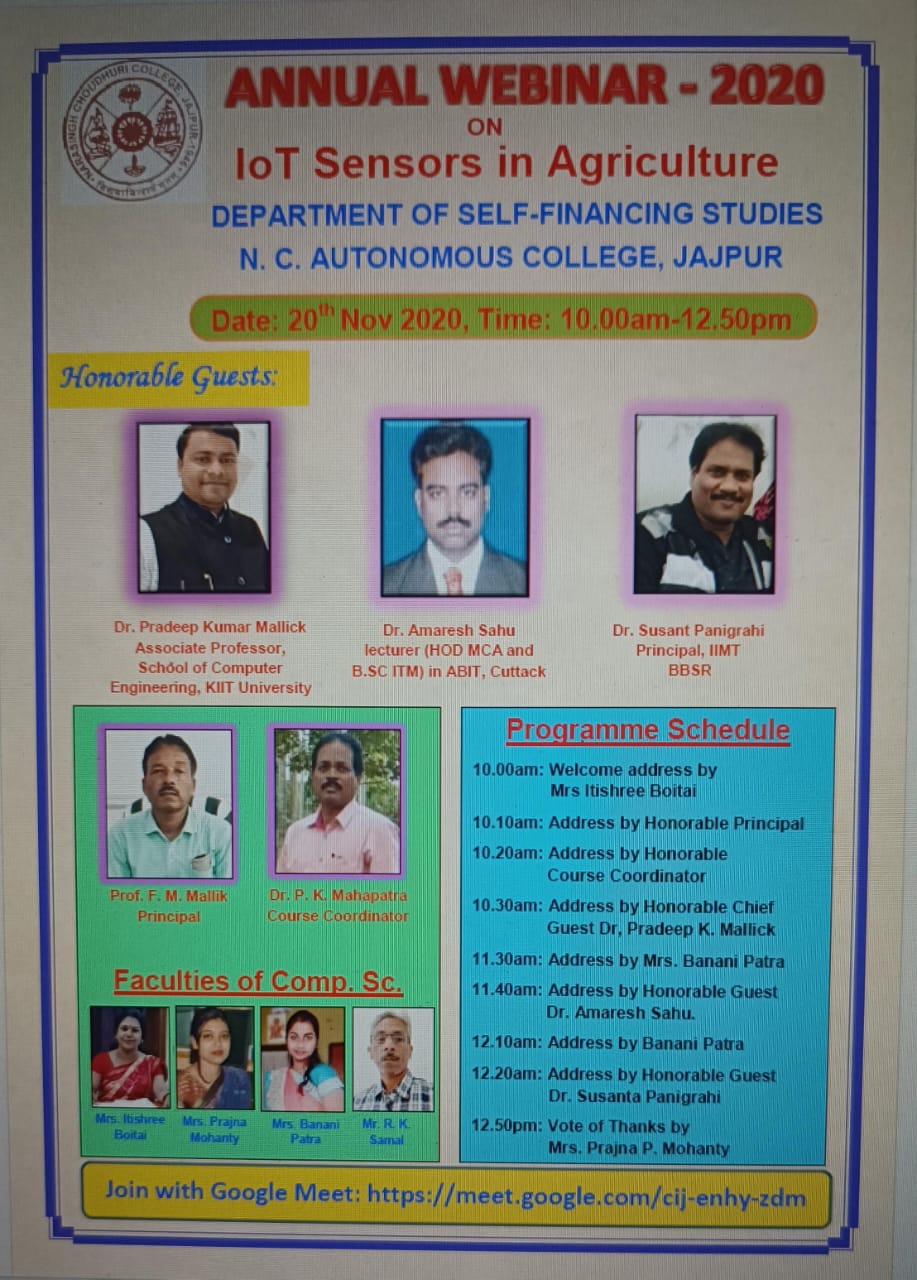 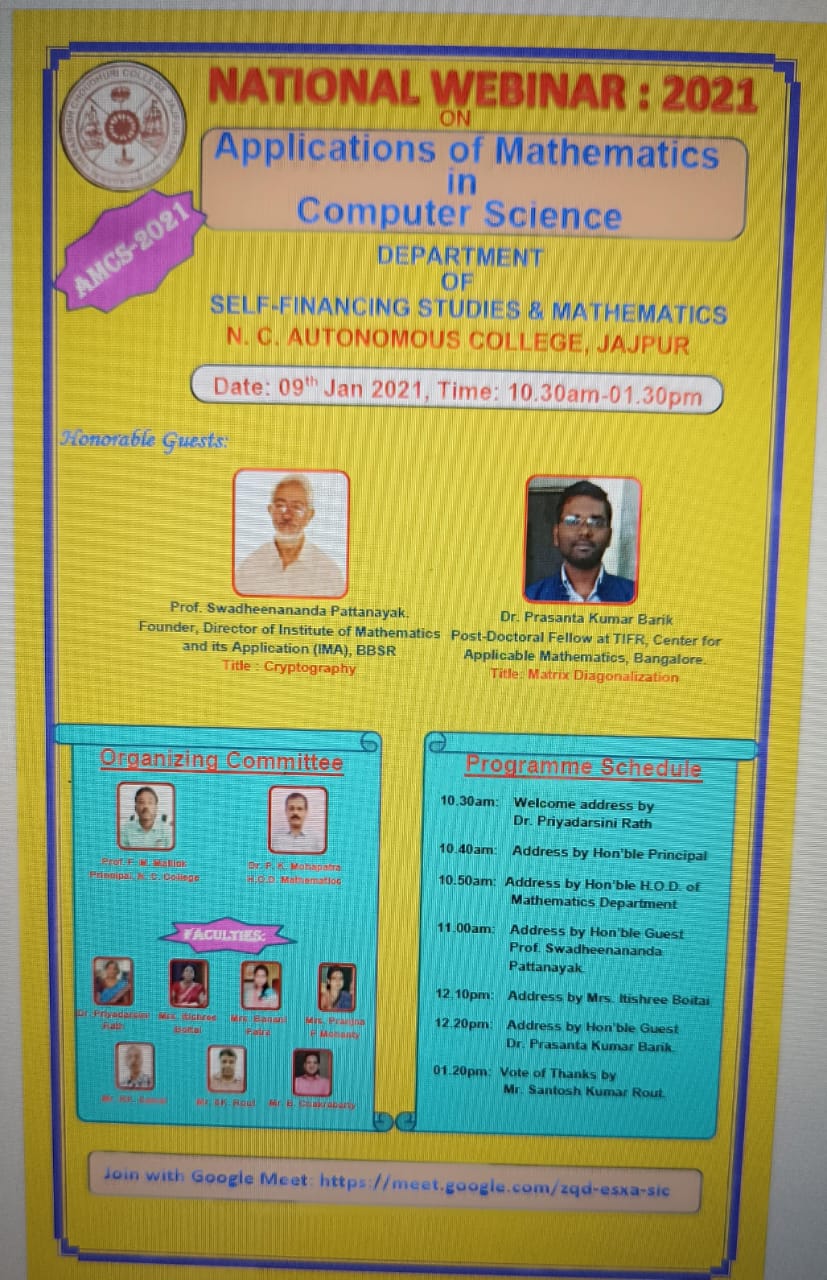 